 26       8 by 8 club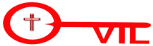  26       8 by 8 club5 x 8 =1 x 8 =11 x 8 =10 x 8 =3 x 8 =6 x 8 =8 x 8 =7 x 8 =9 x 8 =12 x 8 =2 x 8 =4x 8 =5 x 8 =1 x 8 =11 x 8 =10 x 8 =3 x 8 =6 x 8 =8 x 8 =7x 8 =9 x 8 =12 x 8 =2 x 8 =4 x 8 =